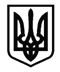 УкраїнаКиївська областьЗасідання постійної комісії міської ради з питань інвестицій, регуляторної політики, торгівлі, послуг та розвитку підприємництва, власності, комунального майна та приватизаціїБІЛОЦЕРКІВСЬКОЇ  МІСЬКОЇ РАДИ VII СКЛИКАННЯвул. Ярослава Мудрого, 15, м. Біла Церква, Київська область, 09107Протокол № 31м. Біла Церква,                                                                                          23 травня 2017 рокувул. Ярослава  Мудрого, 15,                                                                    початок о 9.00 год.малий зал Присутні:1. Мартинюк Сергій Іванович – голова комісії2. Гончар Анатолій Анатолійович – секретар комісії3. Король Андрій Петрович – член комісії4. Музальов Олег Олександрович – член комісії5. Шевченко Олена Олексіївна – член комісії6. Бабенко Олександр Миколайович – член комісії7. Русс Олександр Миколайович – член комісії8. Оселедько Юрій Павлович – член комісії Вів засідання: голова постійної комісії Мартинюк С.І.Запрошені:	Гребенюк Руслан Іванович - начальник управління комунальної власності та концесії.Новогребельська Інна Володимирівна – заступник міського голови.Постівий Сергій Олександрович – начальник юридичного відділу.Беркут Марія Василівна - начальник відділу з питань торгово-побутового обслуговування населення та громадського харчування.Хмурич Володимир Васильович – заступник міського голови.Слухали:  голову комісії  Мартинюка С.І. про включення додаткових питань  до порядку денного :     1. Про виведення (виключення) майна зі складу об’єкта концесії та укладення додаткової угоди  до концесійного договору від 25 березня 2013 року.    2. Про надання згоди на списання майна шляхом ліквідації у складі об’єкта концесії, виведення (виключення) майна зі складу об’єкта концесії та укладення додаткової угоди до концесійного договору від 25 березня 2013 року.     3. Про затвердження переліку об’єктів міської комунальної власності до приватизації шляхом продажу на аукціоні.     4. Про надання згоди на безоплатне прийняття у комунальну власність територіальної громади міста Білої Церкви від громадянки Гнатюк Надії Степанівни майна.     5. Про передачу до складу об’єкта концесії майна та укладення додаткової угоди до концесійного договору від 25 березня 2013 року.     6. Про зняття з балансу комунального підприємства  Білоцерківської міської ради «Білоцерківводоканал» нерухомого майна, розташованого за адресою: Київська область, Білоцерківський район, село Глибочка, вулиця Сіркова, 36.     7. Експертний висновок до проекту регуляторного акту рішення Білоцерківської міської ради «Про затвердження порядку здійснення самоврядного контролю за використання та охорони земель територіальної громади міста Білої Церкви».      8. Експертний висновок до проекту регуляторного акту рішення Білоцерківської міської ради «Про встановлення місцевих податків і зборів в місті Біла Церква за 2018 рік».      9. Експертний висновок до проекту регуляторного акту рішення виконавчого комітету Білоцерківської міської ради «Про тарифи та платні послуги, що надаються лікувально- профілактичними закладами міста Біла Церква».В обговоренні додаткових питань взяли участь Гончар А.А., Музальов О.О., Король А.П., Вирішили:    включити всі додаткові питання до порядку денного.Голосували:    за – 4                          проти – 0                          утримались – 3питання включені до порядку денного. Порядок денний:Експертний висновок до проекту регуляторного акту рішення Білоцерківської міської ради «Про встановлення місцевих податків і зборів в місті Біла Церква за 2018 рік».Експертний висновок до проекту регуляторного акту рішення виконавчого комітету Білоцерківської міської ради «Про тарифи та платні послуги, що надаються лікувально- профілактичними закладами міста Біла Церква».Експертний висновок до проекту регуляторного акту рішення Білоцерківської міської ради «Про затвердження порядку здійснення самоврядного контролю за використання та охорони земель територіальної громади міста Білої Церкви».Розгляд проекту рішення «Про затвердження Положення про оренду майна територіальної громади міста Біла Церква».Розгляд проекту рішення «Про участь Білоцерківської міської ради у проекті       «Програма розвитку муніципальної інфраструктури України».Розгляд проекту рішення «Про скасування  рішень міської ради від 28 березня 2013року № 943-40-VI, 20 червня 2013 року № 1000-43-VI «Про затвердження місць для проведення ярмаркових заходів у місті Біла Церква».   Про виведення (виключення) майна зі складу об’єкта концесії та укладення додаткової угоди  до концесійного договору від 25 березня 2013 року.Про надання згоди на списання майна шляхом ліквідації у складі об’єкта концесії, виведення (виключення) майна зі складу об’єкта концесії та укладення додаткової угоди до концесійного договору від 25 березня 2013 року.Про затвердження переліку об’єктів міської комунальної власності до приватизації шляхом продажу на аукціоні.Про надання згоди на безоплатне прийняття у комунальну власність територіальної громади міста Білої Церкви від громадянки Гнатюк Надії Степанівни майна.Про передачу до складу об’єкта концесії майна та укладення додаткової угоди до концесійного договору від 25 березня 2013 року.Про зняття з балансу комунального підприємства  Білоцерківської міської ради «Білоцерківводоканал» нерухомого майна, розташованого за адресою: Київська область, Білоцерківський район, село Глибочка, вулиця Сіркова, 36.      Слухали: 1. Заступника міського голови Новогребельську І.В. щодо розгдяду експертного висновку до  проекту регуляторного акту рішення Білоцерківської міської ради «Про встановлення місцевих податків і зборів в місті Біла Церква за 2018 рік».В обговоренні експертного висновку взяли участь Музальов О.О., Мартинюк С.І. Вирішили: затвердити даний експертний висновок.Голосували:   за - одноголосно                          проти - 0                          утримались – 0затвердили експертний висновок.Слухали: 2. Розгляд експертний висновок до проекту регуляторного акту рішення виконавчого комітету Білоцерківської міської ради про тарифи та платні послуги, що надаються лікувально - профілактичними закладами міста Біла Церква.В обговоренні експертного висновку взяли участь Музальов О.О., Король А.П, Мартинюк С.ІВирішили: перенести даний експертний висновок на наступне засідання постійної комісії міської ради з питань інвестицій, регуляторної політики, торгівлі, послуг та розвитку підприємництва, власності, комунального майна та приватизаціїкомісії.Голосували:  за - одноголосно                        проти - 0                        утримались – 0перенесли на наступне засідання комісії.Слухали: 3. Заступника міського голови Новогребельську І.В. щодо експертного висновку проекту регуляторного акту рішення Білоцерківської міської ради про затвердження порядку здійснення самоврядного контролю за використання та охорони земель територіальної громади міста Білої Церкви.В обговоренні питання взяли участь Музальов О.О., Король А.П., Мартинюк С.І.Депутат Король А.П. висунув пропозицію затвердити даний експертний висновок із зауваженнями земельної комісії.Вирішили: голова комісії Мартинюк С.І. поставив на голосування затвердити  експертний висновок із зауваженнями земельної комісії. Голосували:    за - 5                          проти - 0                          утримались – 2пропозиція підтримана.Слухали: 4. Начальника юридичного відділу Постівого Сергія Олександрович та Гребенюка Руслана Івановича- начальника управління комунальної власності та концесії. щодо розгляду проекту рішення «Про затвердження Положення про оренду майна територіальної громади міста Біла Церква».В обговоренні питання взяли участь депутати Король А.П., Шевченко О.О., Музальов О.О.Вирішили: ​винести  рішення по даному питанню на розгляд сесії з пропозицією підтримати.Голосували:   за - 0                          проти - 1                          утримались – 7 Вирішили: ​винести  рішення по даному питанню на розгляд сесії з пропозицією не підтримати.Голосували:   за - одноголосно                          проти - 1                          утримались – 0  Винесено на розгляд сесії з пропозицією не підтримувати.Слухали: 5. Начальника відділу з питань торгово-побутового обслуговування населення та громадського харчування Білоцерківської міської ради Беркут Марію Василівну щодо розгляду проекту рішення «Про скасування  рішень міської ради від 28 березня 2013 року № 943-40-VI, 20 червня 2013 року № 1000-43-VI «Про затвердження місць для проведення ярмаркових заходів у місті Біла Церква».В обговоренні даного питання взяли участь депутати., Гончар А.А., Король А.П., Шевченко О.О.Музальов О.О. – запропонував винести даний проект рішення на розгляд сесії без рекомендації комісії.Вирішили: голова комісії Мартинюк С.І. поставив на голосування винести даний проект рішення на розгляд сесії з пропозицією  підтримати.Голосували:   за – 3                      проти - 5                      утримались – 0 пропозиція не підтримана.Вирішили: голова комісії Мартинюк С.І. поставив на голосування винести даний проект рішення на розгляд сесії без рекомендації комісії.Голосували:   за – 5                      проти - 3                      утримались – 0Винесено на розгляд сесії з пропозицією не підтримувати.Слухали: 6. Заступника міського голови   Хмурича Володимира Романовича щодо  розгляду проекту рішення «Про участь Білоцерківської міської ради у проекті «Програма розвитку муніципальної інфраструктури України».В обговоренні питання взяли участь депутати Король А.П., Музальов О.О., Русс О.М.Вирішили: винести даний проект рішення на розгляд сесії з пропозицією комісії підтримати.Голосували:    за - 3                          проти - 0                         утримались – 5  Інші додаткові питання, які були включені до порядку денного :    1. Про виведення (виключення) майна зі складу об’єкта концесії та укладення додаткової угоди  до концесійного договору від 25 березня 2013 року.    2. Про надання згоди на списання майна шляхом ліквідації у складі об’єкта концесії, виведення (виключення) майна зі складу об’єкта концесії та укладення додаткової угоди до концесійного договору від 25 березня 2013 року.     3. Про затвердження переліку об’єктів міської комунальної власності до приватизації шляхом продажу на аукціоні.     4. Про надання згоди на безоплатне прийняття у комунальну власність територіальної громади міста Білої Церкви від громадянки Гнатюк Надії Степанівни майна.     5. Про передачу до складу об’єкта концесії майна та укладення додаткової угоди до концесійного договору від 25 березня 2013 року.     6. Про зняття з балансу комунального підприємства  Білоцерківської міської ради «Білоцерківводоканал» нерухомого майна, розташованого за адресою: Київська область, Білоцерківський район, село Глибочка, вулиця Сіркова, 36;   перенесені на наступне засідання постійної комісії з питань інвестицій, регуляторної політики, торгівлі, послуг та розвитку підприємництва, власності, комунального майна та приватизації.   Голова комісії                                                                     С.І. Мартинюк   Секретар комісії                                                                  А.А.Гончар